В связи с кадровыми изменениямиадминистрация ПОСТАНОВЛЯЕТ:Внести в постановление администрации МР «Печора» от 24.04.2019 г. № 446 «О создании комиссии по рассмотрению материалов о присвоении (подтверждении) спортивных разрядов, квалификационных категорий спортивных судей» следующие изменения:1.1. Приложение 1 к постановлению изложить в редакции согласно приложению к настоящему постановлению.   2. Настоящее постановление подлежит размещению на официальном сайте МР «Печора».Приложение к постановлениюадминистрации МР «Печора»                                                                                       от 4 марта 2024 г. №  280                                        «Приложение 1к постановлению администрации МР «Печора» от 24 апреля 2019 г. № 446»
Состав комиссии по рассмотрению материалов о присвоении (подтверждение) спортивных разрядов, квалификационных категорий спортивных судей_____________________________________  попопопоАДМИНИСТРАЦИЯМУНИЦИПАЛЬНОГО РАЙОНА«ПЕЧОРА»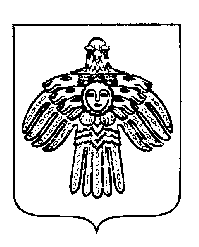 «ПЕЧОРА»  МУНИЦИПАЛЬНÖЙ РАЙОНСААДМИНИСТРАЦИЯ ПОСТАНОВЛЕНИЕТШÖКТÖМПОСТАНОВЛЕНИЕТШÖКТÖМПОСТАНОВЛЕНИЕТШÖКТÖМ  4  марта 2024 г. г. Печора,  Республика Коми                                     № 280             О внесении изменений в постановление администрации МР «Печора» от 24.04.2019 г. № 446 «О создании комиссии по рассмотрению материалов о присвоении (подтверждении) спортивных разрядов, квалификационных категорий спортивных судей»И.о. главы муниципального района- руководителя администрации    Г.С. ЯковинаДубинин А.В.- заведующий сектором по физкультуре и спорту администрации МР «Печора», председательЧупрова М.А.- ведущий эксперт сектора по физкультуре и спорту администрации МР «Печора», ответственный секретарьЧлены комиссии:Гончаров В.С.- директор МАУ «Спортивная школа г. Печора»Веденяпина О.В.- методист Управления образования МР «Печора» Штульберг А.В.- директор МАУ «СОК «Сияние севера»